Anmeldung zum Jubiläums-Absenden vom 16. Nov. 2019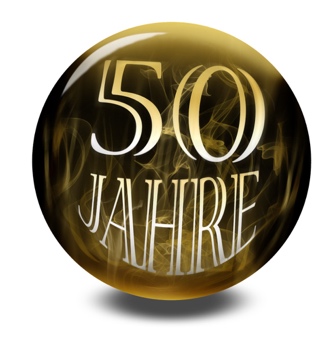 Reservationen: Wiederum besteht die Möglichkeit nach Wunsch in Grüppchen zusammen zu sitzen und im Voraus Plätze an einem der 8-er Tische zu reservieren. Die entsprechende Tischzuteilung wird dann im Eingangsbereich angeschlagen. Selbstverständlich sind wie bis anhin auch individuelle Anmeldungen möglich. Gerne übernehmen wir dann die passende Platzierung.Anmeldefrist: Aus organisatorischen Gründen bitten wir um Anmeldung bis zum  8. November !Zustelladresse der Anmeldungen und Kontaktstelle Absenden OK: Peter Sieber, Obere Hönggerstrasse 27  8103 Unterengstringen	 Tel. 044 731 14 90 / 079 711 74 92oder per e-mail: siebersunlover@gmail.com**************************************************************************************Ich melde mich anName, Vorname										Paar		Einzel	__________________________________________________					und zusätzlich folgende Mitglieder/Gäste, die am gleichen Tisch sitzen
möchten:Name, Vorname										Paar		Einzel___________________________________________________						*)___________________________________________________						*)___________________________________________________						*)*) diese Teilnehmer melden sich nicht mehr separat an.Datum:.............................................................				Unterschrift:...............................Achtung: Abmeldungen können spätestens bis 14. November ohne Kostenfolge entgegengenommen werden!Anreise: Restaurant Hirschen, Winterthurerstrasse 519, 8051 ZürichTram Nr. 7 ab Zürich-HB bis Haltestelle Schwamendingerplatz bzw. S-Bahn/Bus siehe ZVV Netz FahrplanAuto: Die Parkplätze Restaurant Hirschen befinden sich hinter dem Haus! (P-Einfahrt links neben dem Restaurant)P.S.: Sponsoren gesucht!Sponsoren für unsere lässige Cüplibar und/oder Bierschwemme zum fröhlichen Ausklang der Feier melden sich bitte gleich hier an. Danke! …………………………………………………………………………………………………………………...